Report of the first national workshops (NWS 1)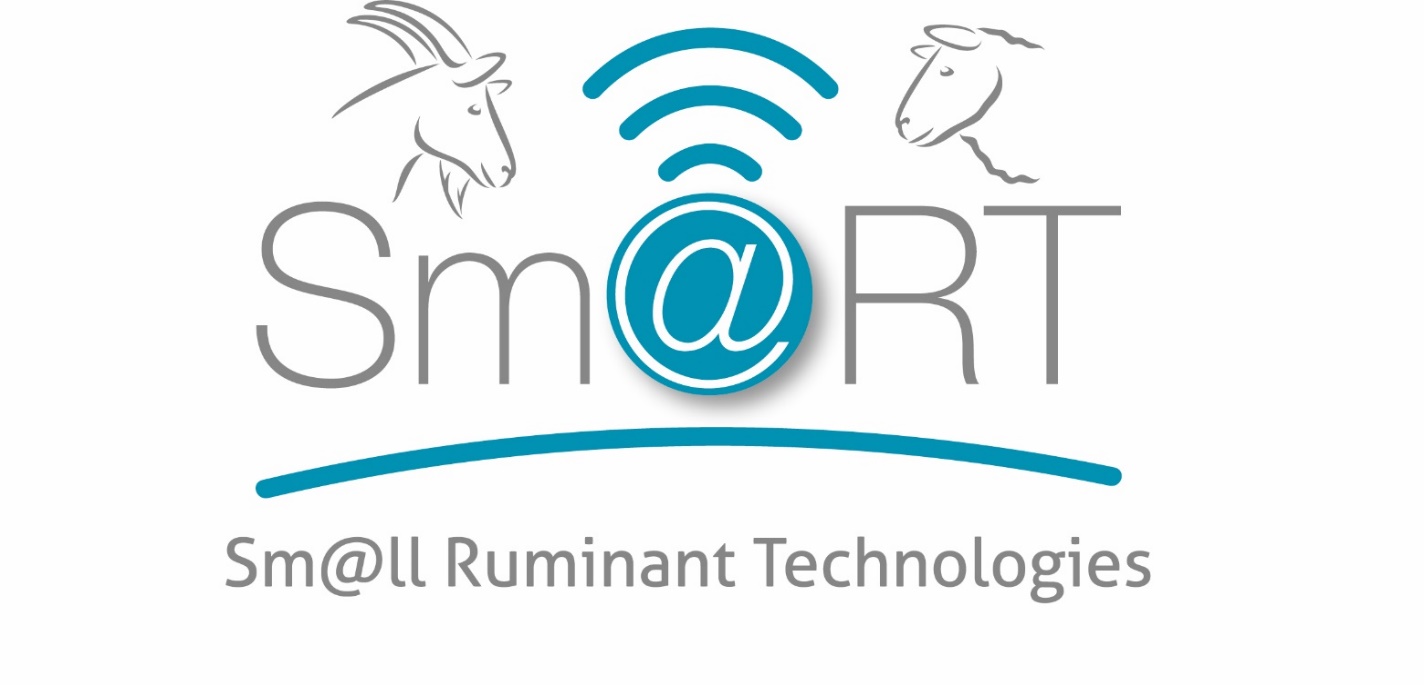 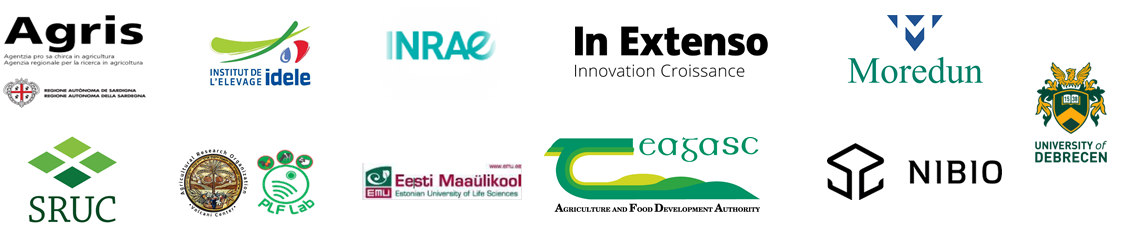 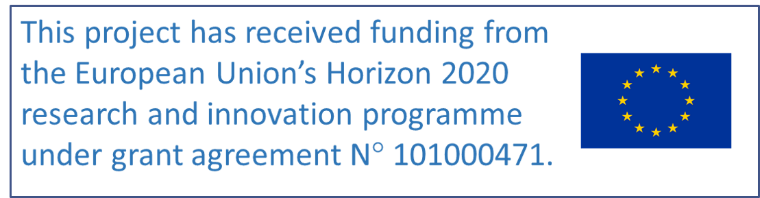 Objectives3 main objectives were identified for the first national workshops (NWS 1):Present Sm@RT project to stakeholdersCollect their husbandry/management needs and challenges that could be helped with technologies, and present the survey results Identify some solutions to the needs Create a group of stakeholders for the Sm@RT projectORGANISATION AND AttendeesDue to the Covid, 2 different organisations were proposed: face-to-face meetings and virtual conferences depending on the context of each country. The generic agenda of the meetings is detailed on the annex 1.Minute by countryIreland (meat sheep):Date and place of the NWS 1:Thursday 7th October 2021, 11 am to 12:30, virtual meeting.Present: Number of participants: 18Tim Keady (Teagasc Research), Brid McClearn, (Teagasc Technologist), Alan Bohan (Sheep Ireland), Ciaran Lynch (Teagasc adviser), Frank Campion (Teagasc), John Joe Fitzgerald (Innovative Farmer), Christy Watson (Teagasc adviser), Tommy Doherty (Teagasc adviser), Simon Byrne (Farmer and consultant), Ciaran Sheelan (Farmer), Alan Cole (farmer), Denis Bourke (farmer), Barry Bonnar (agricultural college), Ger Carey (agricultural college), Oliva Hynes (farmer), James Manley (Eid tags), Brian Fleming (department), TJ Duffy (industry)Apologies: Darren Carty (Press), Tomas O'Toole (Innovative Farmer), Noel Claffey (Digifarm farm manager), Seamus Fagan   (veterinary), John Brooks (farmer), James Smyth (meat processor).Organisation:Tim thanked everyone for attending.  He gave a brief overview of the Sm@rt project including an overview of the European sheep industry, use of PLF, the partners involved, objectives of the project and levels of networking (i.e. digifarm and innovative farms).Brid introduced the group exercise, which was to identify the needs and challenges of SR producers under the following 5 headings:Feeding/grazingFinishing/fatteningFlock managementReproductionHealth/welfareFor each of the above 5 headings the attendees were asked to identify what they consider is difficult/boring/time consuming and could be done in a more efficient, fast and/or less labour intensive way. The attendees were divided into two breakout rooms. Group A was facilitated by Tim and discussed feeding/grazing, finishing and flock management. Group B was facilitate by Brid and discussed reproduction and welfare/health. Following the breakout rooms, all attendees voted for the top 2 needs/challenges in each subject area. Needs identified and votes/prioritization:Survey:A summary of the Sm@rt PLF survey which was undertaken in the 8 partner countries was presented to the attendees.France (meat sheep):Date and place of the NWS 1:Thursday 26th August 2021, 9:30 am to 4 pm, face to face meeting at Le Mourier (meat sheep Digifarm).Present: Number of participants: 11Maryline Barjou (Chambre d’agriculture Haute-vienne), Arnaud Dupont (Farmer), Anne Duclos and a leaner (OS Rom), Céline Clément (Technician), Lou-Marie Caillaux (project manager), Sébastien Martin (farmer), Margaux Goyenetche (Idele), Blandine Fagot (Idele), Laurence Depuille (Idele), Delphine Neumeister (Idele)Apologies: /Organisation:Ice breaker: Everyone chose a card, introduced himself and described with his card what new technology mean to him. In summary, the new technologies evoked:A key for some difficult / new tasks, go forward, find solutionsSome fears (environment, difficulties, we don’t know everything…)Create and valorize dataSpeed and time savingLaurence welcomed everyone and presented the objectives and schedule of the day. Then she presented the Sm@RT project (objectives, network, partners…).Delphine introduced the group exercise, which was to identify the needs and challenges of SR producers under the following 5 topics:Feeding/grazingFinishing/fatteningFlock managementReproductionHealth/welfareFor each of the above 5 headings the attendees were asked to identify what they consider is easy to do in the farmer work and what is difficult/boring/time consuming and could be done in a more efficient, fast and/or less labour intensive way. The participants were divided into four groups to work on one topic (the topic “flock management was distributed in each group because of the number of participants). A summary and discussion were done to complete each topic.After the presentation and discussion on the survey results, a lunch and a visit of the Digifarm were organized.Needs identified and votes/prioritization:Survey:A summary of the Sm@rt PLF survey on French results was presented and discussed. Globally the results are not surprising for stakeholders.France (Dairy sheep):Date and place of the NWS 1:Thursday 24th August 2021, 9:30 am to 4 pm, face to face meeting at La Cazotte (dairy sheep Digifarm).Present: Number of participants: 16Jacques Mouls (farmer), Carla Gava (GIE Elevage Occitaniee), Nadine Enjalbert (farmer), Valérie Serin (farmer), Lionel Vasselle (le Petit Basque), Céline Pouget (Veterinary), Cécile Bailly (Confédération de Roquefort), Cindy and Lionel Courbier (farmers), Sara Parisot (INRAE La Fage), Lisa Feldmann (CNBL), Alain Hardy (farm manager of La Cazotte) Barbara Fança (Idele), Blandine Fagot (Idele), Laurence Depuille (Idele), Caroline EVRAT-GEORGEL (Idele)Apologies: /Organisation:Ice breaker: Everyone chose a card, introduced himself and described with his card what new technology mean to him. In summary, the new technologies evoked:A key for some difficult, response to the lack of work forceA balance to be find between farmers and new technologiesBetter monitoringNecessary to go step by step, new technologies have to be a help and not a burdenLaurence welcomed everyone and presented the objectives and schedule of the day. Then she presented the Sm@RT project (objectives, network, partners…).Caroline introduced the group exercise, which was to identify the needs and challenges of SR producers under the following 5 topics:Feeding/grazingMilkingFlock managementReproductionHealth/welfareFor each of the above 5 headings the attendees were asked to identify what they consider is easy to do in the farmer work and what is difficult/boring/time consuming and could be done in a more efficient, fast and/or less labour intensive way. The participants were divided into five groups to work on one topic. A summary and discussion were done to complete each topic.After the presentation and discussion on the survey results, a lunch and a visit of the Digifarm were organized.Needs identified and votes/prioritization:Survey:A summary of the Sm@RT PLF survey on French results was presented and discussed. Globally the results were surprising for stakeholders, because of the number of negative answers to the adoption of tools. After discussions, we thought that this answers were due to the solid organization of the sector and the proximity between farmers and technicians.France (Dairy Goat):Date and place of the NWS 1:Thursday 10th September 2021, 9:30 am to 4 pm, face to face meeting at Le Pradel (dairy goat Digifarm).Present: Number of participants: 17Laurent Balmelle (Cap’Pradel), Sylvain Balmelle (farmer), Pierre Ulrich (Farm manager of Le Pradel), Alain Pommaret (Le Pradel), Claire Boyer (Idele), Elodie Fray (CFPPA), Margot Brie (GDS07), Pollo and Johana Gollart Melia (farmers), Marine Minier (Idele) Valerie Bereulle (SC 26) Virginie Hervé-Quartier (Idele - La chèvre), Bastien Brisson (farmer), Guilhem Rudelle (farmer), Philippe Thorey (Idele), Laurence Depuille (Idele), Jean-Marc Gautier (Idele)Apologies: /Organisation:Ice breaker: Everyone chose a card, introduced himself and described with his card what new technology mean to him. In summary, the new technologies evoked:A key for some difficult, possibility to go forwardA possibility but not the unique solutionNeed of trainingHave data / alerts without being on the farmLaurence welcomed everyone and presented the objectives and schedule of the day. Then she presented the Sm@RT project (objectives, network, partners…).Philippe introduced the group exercise, which was to identify the needs and challenges of SR producers under the following 5 topics:Feeding/grazingMilkingFlock managementReproductionHealth/welfareFor each of the above 5 headings the attendees were asked to identify what they consider is easy to do in the farmer work and what is difficult/boring/time consuming and could be done in a more efficient, fast and/or less labour intensive way. The participants were divided into five groups to work on one topic. A summary and discussion were done to complete each topic.After the presentation and discussion on the survey results, a lunch and a visit of the Digifarm were organized.Needs identified and votes/prioritization:Survey:A summary of the Sm@RT PLF survey on French results was presented and discussed. Globally the results were not so surprising for stakeholders.Estonia (meat sheep + Dairy Goat/Dairy Sheep)Date and place of the NWS 1: October 4, 2021, 1 p.m-3 p.m., virtual meetingPresent: Peep Piirsalu (EULS), Maria Soonberg (EULS), Kermo Rannamäe (digifarmer, Andri Peedo goat farm, Andri Peedo Talu OÜ), Dennis Pretto (innovative farmer, dairy sheep, Viinamärdi OÜ), Kaisa Tähe (innovative farmer, dairy sheep, Männiku Piimalambad OÜ), Hugo Vaino (innovative farmer, meat sheep, Rehekivi OÜ), Tiina Vaino (meat sheep, Rehekivi OÜ), Karen Nunez Arm (innovative farmer, meat sheep, Mahese OÜ), Hillar Kalda (interested farmer, meat sheep, Hillar Kalda FIE), Rein Mirka (interested farmer, meat sheep, Wasala OÜ), Vallo Seera (Estonian Sheep and Goat Association), Morgan Hammerbeck (innovative farmer, meat sheep, Rägavere Mõis OÜ)Number of participants: 12Apologies: Anne Grünberg (dairy goat, Üvasi Talu OÜ)Organisation:Agenda:•13. -Welcome/•13.15-13.20 Project presentation- Peep Piirsalu•13.20 -14.30 Group exercises in breakout rooms + feedback (Peep-Meat sheep +Maria Soonberg- dairy goat/dairy sheep)•14.30-14.45 Break•14.45 -15.00 Presentation of the survey results  (Peep) & discussion (Maria)•15. 00 -15.15 Concluding remarksPeep thanked everyone for attending. Everyone introduced himself. Peep gave a brief overview of the Sm@rt project, the partners involved, objectives of the project and levels of networking (i.e. digifarm and innovative farms). Peep introduced the group exercise, which was to identify the needs and challenges of meat sheep sector  under the following 5 headings:a)	Feeding/grazingb)	Health/welfare c)	Flock/herd managementd)	Reproductione)	FatteningMaria introduced the group exercise, which was to identify the needs and challenges of dairy goat/dairy sheep sector  under the following 6 headings: Feeding/grazing)Health/WelfareHerd monitoringReproductionMilkingProcessing/marketingFor each of the above  headings the attendees were asked to identify what they consider is difficult/boring/time consuming and could be done in a more efficient, fast and/or less labour intensive way. The attendees were divided into two breakout rooms. Group A was facilitated by Peep (Meat sheep) and group B by Maria (Dairy goat/dairy sheep). Following the breakout rooms, all attendees discussed about headings and voted for the top 2 needs/challenges in each subject area.Needs identified and votes/prioritization: Meat sheep Needs identified and votes/prioritization: Dairy goat/dairy sheep Survey:A summary of the Sm@rt PLF survey was presented by Peep to the all attendees and after that discussion on that topic to the .Hungary: Meat SHEePDate and place of the NWS 1: 2021. 08.18. Wednesday, face to face meeting at the University of Debrecen (FarmerExpo)Present: Number of participants: 12János Oláh (farmer, UNIDEB), Krisztina Sándor (Hungarian Sheep and Goat Breeders Ass.), Máté Minárovics (farmer), István Egerszegi (MATE Gödöllő), Sándor Harangi (farmer), Levente Lajkó (farmer), Imre Varga (farmer), Csaba Eszterhai (farmer), Mátyás Holló (farmer), István Monori (Alfaseed Kft), Mariann Tóth (UNIDEB), Orsolya Nagy (UNIDEB)Apologies:-Organisation:IntroductionPresentation of the Sm@RT projectGroup work, Chat about the new technologies Needs identified and votes/prioritization:Survey:ITALY Date and place of the NWS 1:Friday 1st October 2021, 11:00 am to 13:00 am, virtual meeting on Zoom platform.Present: Number of participants goat’s group: 15Giuseppe Ena (Farmer), 2. Tatiana Tatti (Farmer), 3. Francesco Pala (Farmer), 4. Valentina Onnis (Farmer), 5. Alberto di Felice (Farmer), 6. Andrea Dessì (Farmer), 7. Pietro Scanu (Farmer), 8. Alberto Atzori (University, Professor), 9. Filippo Boe (Consultant), 10. Antonio Piras (Consultant), 11. Guido Bruni (Consultant), 12. Ruggero Bizzarri (Consultant), 13 Mauro Decandia (AGRIS), 14. Valeria Giovanetti (AGRIS), 15. Maria Sitzia (AGRIS).Number of participants sheep’s group: 14Michele Riu (Farmer), 2. Natale Ghironi (Farmer), 3. Elena Mazzitelli (Farmer), 4. Giuseppe Sechi (Farmer), 5. Giovannantonio Sanna (Farmer), 6. Luigi Buschettu (Farmer), 7. Gavino Arca (Farmer), 8. Alessandro Cugusi (Farmer), 9. Luisella Zanda (Farmer), 10. Antonello Cannas (University, Professor), 11. Giovanni Pinna (Consultant), 12. Marco Acciaro (AGRIS), 13. Carla Manca (AGRIS), 14. Giovanni Molle (AGRIS).Apologies: /Organisation:Valeria Giovanetti welcomed all participants and asked to introduce themselves specifying their job, animal species and farm location. She presented program of the day and the Sm@rt project specifying the main objective, partners involved, levels of the networking and steps of the work plan. Then she introduced the digifarm located in Bonassai (AGRIS Sardegna) and Prof. Antonello Cannas presented the one located in Ottava (University of Agriculture, Sassari).Valeria introduced the group exercise which was to talk about (with Digital Technologies in mind) the difficulties/challenges faced by farmers regarding 5 themes: -	Feeding/grazing-	Health/Welfare-	Flock/herd management-	Milking-	Reproduction-	FatteningFor each of the above 5 headings the attendees were asked to identify what they consider is easy to do in the farmer work and what is difficult/boring/time consuming and could be done in a more efficient, fast and/or less labour intensive way. The attendees were divided into two breakout rooms, one for sheep and one for goats depending on their profession. Sheep group was facilitated by Marco Acciaro and Carla Manca while goats group was facilitated by Mauro Decandia and Valeria Giovanetti. Both groups discussed all topics listed above for at least 10 minutes/topic, then attendees of each group voted for the top 2 needs/challenges in each subject area. Needs identified and votes/prioritization: GOATSNeeds identified and votes/prioritization: SHEEPSurvey:A summary of the Sm@rt PLF survey undertaken on Italian and in the 8 partner countries was presented to the attendees. Globally the results are not surprising for stakeholders.UK (meat sheep):Date and place of the NWS 1:Tuesday 28th September 2021, Firth Mains Farm, Roslin, Scotland.Present: Number of participants: 14Claire Morgan-Davies (SRUC & coordinator), Ann McLaren (SRUC), Ailsa Thomson (SRUC), Daniel Stout (SAC Consulting), Laura Henderson (SAC Consulting), Ewen Campbell (SRUC Digifarm manager), Neil McGowan (Innovative farmer), Hamish McDonald and Karyn McArthur (Innovative Farmers), Kate, Marcus & Murphy Maxwell (farmers), Amy Garrioch (farmer), Zoe Allan (farmer)Apologies: Fiona Kenyon (MRI) – present only in the afternoon, Fearn Farm (Innovative Farmer)Organisation:Claire and Daniel welcomed everyone for attending.  Claire gave a brief overview of the Sm@rt project including an overview of the use of PLF, the partners involved, objectives of the project and levels of networking (i.e. digifarm and innovative farms).Claire & Daniel introduced the group exercise, which was to identify the needs and challenges of SR producers under the following 5 headings:Feeding/grazingFatteningFlock managementReproductionHealth/welfareFor each of the above 5 headings the attendees were asked to identify what they consider is difficult/boring/time consuming and could be done in a more efficient, fast and/or less labour-intensive way. The attendees were divided into 3 groups, with rapporteurs in each group. Ann facilitated and reported for reproduction & management; Ailsa facilitated and reported for feeding/grazing & fattening; Laura facilitated and reported for health & welfare. Each group got the opportunity to discuss each topic. A plenary discussion and votes ensued (2 votes/stickers per person per topic). Needs identified and votes/prioritization:Survey:The survey results on PLF use in the 8 partner countries was presented to the attendees, with a focus on the UK results. Attendees thought that the results from the survey reinforced the issues discussed within the groups.After lunch, a farm visit was organized. Attendees had the opportunity to see the technologies used on Firth Mains farm and the latest research trials undertaken by the colleagues from Moredun Research Institute on targeted selective treatment using individual weight change, and animal behaviour monitoring with/without parasite burden.ISRAEL:Date and place of the NWS 1:Thursday 15th Aug 2021, Zoom meeting.Present: Number of participants: 45Alon (ARO), Ilan (ARO), Dorit (MOAG), Samir (MOSG), Ami (Farmer), Saed (Farmer), additional participants names on file.Organization:Each introduced himself/herself shortly and described their expertise.Alon welcomed everyone and presented the objectives and schedule of the day. Then presented the Sm@RT project (objectives, network, partners…).Introduced the group exercise, which was to identify the needs and challenges of SR producers under the following 5 topics:Feeding/grazingFinishing/fatteningFlock managementReproductionHealth/welfareFor each of the above 5 headings the attendees were asked to identify what they consider is easy to do in the farmer work and what is difficult/boring/time consuming and could be done in a more effective and efficient way. The participants were divided into three breakout rooms to work on the topics (the topic “flock management was distributed in each group because of the number of participants). A summary and discussion were done to complete each topic.Needs identified and votes/prioritization:NORWAYDate and place of the NWS 1:Friday 24th November 2021, 12:00 am to 15:00 am, virtual meeting on ZoomPresent: Number of participants 13Lise Grøva, researcher NIBIOUnni S Lande, researcher NIBIOBerit Blomstrand, researcher NORSØKSkjetlein Agricultural college (5 adult diploma students (voksenagronomen))Kristian Indreeide, Sheep farmer, styremedlem i NSGEli Kristin Aalbu Sæther – farmer and county fylkessekretær NBS og bondeMarianne Aas Halse – County Governor agriculture secdtor in Møre og RomsdalTorhild Svisdal Mjøen – sheep farmer and advisory service Oscar Hovde – NoFenceApologies: /Organisation:Lise Grøva welcomed all participants and asked to introduce themselves. The agenda of the meeting was presented and both TechCare project and Sm@RT prosject was presented. After the introduction the group exercise of identifying the most important challenges faced by farmers was presented. These were presented within the 6 themes:-	Feeding/grazing,-	Health/Welfare-	Flock/herd management-	Milking-	Reproduction-	FatteningFor each of the above 5 headings the attendees were asked to identify what they consider is difficult/ or time consuming and could be done in a more efficient, fast and/or less labor intensive way if assisted by technology and digital tools. Needs identified and top prioritization: SHEEPSurvey:A summary of the Sm@rt PLF survey undertaken in Norway and in the 8 partner countries was presented. There was consensus to the results giving a relevant picture of the current perception. AnnexesAnnex 1Workshop objective:Objective: Present Sm@RT project to stakeholders, collect their husbandry/management needs and challenges that could be helped with technologies, and present the survey results. Target group: farmers, advisors/technicians and innovative farmers/digifarmsDemonstration farm:The idea is, if possible, to have a farm visit before or after the workshop. That may not be possible due to the different Covid19 restrictions. If this is an option, ideally, the farm should be one of the digifarms or a farm which uses technologies. It should be easy to travel to and it should have the capacity to welcome a group of 15-20 people (or more).Otherwise, you can conduct the meeting on Zoom.Workshop set-up:Plan for ~2.5 to 3 hours (2 hours if on Zoom)Inside (or in a shed) with PPT facilities, and large enough for creating small groups of discussions. OR VIA ZOOM, AS DISCUSSEDPlan for refreshments if possiblePlan for 15-20 people max (?) per production type. You may have to organise several meetings (or meetings in parallel) if you have more than one production to consider.Workshop contents proposition: August, September & October 2021 Physical meetings and virtual conferencesSm@RT NWS1Feeding / GrazingFeeding / GrazingFeeding / GrazingNeed / challengeNumber of votesPrioritizationFencing9Deciding on feeding groups9Grass allocation/measurement2Water supply to grazing groups0Establishing paddocks on out farms3Feeding/water to ewes in individual pens post lambing2Auto drafting ewes for nutrition management2Management of concentrate allocation during lambing - 6Automatic grass measuring/walk1FatteningFatteningFatteningNeed / challengeNumber of votesPrioritizationWeighing9Performance recording (growth rates, slaughter data etc.)2Faecal egg sampling1Ration formulation8Ration allocation/trough management5Lamb self weighing whilst feeding – and drafting6Automatic foot bathing2Identification and management of lame lambs1Flock managementFlock managementFlock managementNeed / challengeNumber of votesPrioritizationUsing complicated technology11Weaning1Shearing management2Breeding and DAFM requirement on the one data base3Automatic raddle/harness/transponder on rams3Simple technology7Cheap technology1Health / WelfareHealth / WelfareHealth / WelfareNeed / challengeNumber of votesPrioritizationFootbathing/treating lameness6Parasite management 2Dosing/FEC monitoring2External parasites5Shearing3Recording tags at lambing and health issues3Culling0BCS/general handling5Good layout/having pedestrian gates1Identifying diseases issues7ReproductionReproductionReproductionNeed / challengeNumber of votesPrioritizationSelecting/drafting ewes for rams/replacements10Raddling rams4Ram health monitoring/tipping dates/fertility testing3Identifying replacement/tagging/Breeding out health issues1Identifying abortion issues1Scanning and dividing ewe groups3Bolus use/drenching1Sourcing stock with right history/rearing4BCS ewes2Birthing records/ewe performance5Feeding / GrazingFeeding / GrazingFeeding / GrazingNeed / challengeNumber of votesPrioritizationIdentification of sick animal, move animals in big lots3Physical, repetitive work2Link between the stage of the animals, feeding tab and distribution4DACIn pasture, distribute the concentrate with all the ewes around youGrazing monitoring (pasture optimisation, virtual fences, connected fences, grass growth...)3Water distribution is time consumingFear around the wolf (flock surveillance)1FatteningFatteningFatteningNeed / challengeNumber of votesPrioritizationLamb weighing (in barn and also in pasture)2Body condition score evaluationLamb sorting, manipulations, moving3Parasitism détectionOutdoor condition / barn condition to monitor / adaptation4Lamb identification (with eyes)Selection between lambs to keep and lamb for fatteningShearing of the last lambsHelp for the farmer to know when the lamb is great fattened (with BCS, autosorter, weight in function of what do the lamb eat)1Valorisation of digital technologies (cost, use of technologies at some periods)Health / WelfareHealth / WelfareHealth / WelfareNeed / challengeNumber of votesPrioritizationWelfare is not easy to define and apply to all systems, how to measure the welfare ?Need tools to observe animals and help the farmer for the decisionIndividualisation of the treatments / analysis on the farm2Monitoring of water consumptionTraining on existing tools2Detection of current parasites3Tools adaptation needed for each farm2Collating/grouping of individual health data with all other data2Ealy detection of sanitary troubles1ReproductionReproductionReproductionNeed / challengeNumber of votesPrioritizationFlock management software which integrate all data from devices1Automatized following of the reproduction (warnings at every steps)2Adapt feeding and prolificityIdentification of the young ewes 3Have more time for the breedingMonitor the reproduction (tool to identify ewes for insemination)3Easier organisation of the gazing / barn with a lot of lots Deseasoning monitoring (light treatment)4Coordinate reproduction with sales4Feeding / GrazingFeeding / GrazingFeeding / GrazingNeed / challengeNumber of votesPrioritizationMonitoring of pastures, fences, dog3Monitoring the herd at pasture (cameras, predation)2Link between different tools (inter-operability)5Reliability / Repeatability of quality measures and quality of the forage1Link between feeding and productionMonitoring of fencesFeed management softwareFeeding transition between pasture and barn5MilkingMilkingMilkingNeed / challengeNumber of votesPrioritizationAutomatisation of the cleaning of milking parlour (with alerts if problems)2Monitoring of health of the udder (cells…)1Link between different milking (alerts of production changing, treatment…)2Need progress on automatic release3Need of a software intuitive to have all information of the milking4Health / WelfareHealth / WelfareHealth / WelfareNeed / challengeNumber of votesPrioritizationTreatment of all the herd is time consumingEarly detection / tools to prevent diarrhea in lambs2Need of references on water consumption on ewes3Monitor the distribution of the concentrates for each stage of growth / each animal1Cleaning3Early detection of troubles in animal welfare4Need help to monitor / organise the work4ReproductionReproductionReproductionNeed / challengeNumber of votesPrioritizationDevelop echographies to know how many lambs the ewe is carrying3Electronique Identification in dynamique (UHF ?)2Organisation to have an easier period of breedingBatching for breeding1Better method for cutting off the tails of lambs4Flock managementFlock managementFlock managementNeed / challengeNumber of votesPrioritizationDouble entry of data (dead animals?)Identification of ewes for breeding (camera)5Electronic Identification of the lambs is time consumingMilk quality control in link with the health of the udder2Interoperability between tools1Developing new technologies keeping in mind farmer welfare3Robust tool5Recording of breeding and health4Feeding / GrazingFeeding / GrazingFeeding / GrazingNeed / challengeNumber of votesPrioritizationRecording of forage distributed2Evaluation of forage quality and comparison to references1Interoperability of grazing tools and with over tools (herd monitoring software)3Recording of feed intake times on pasture4Fences monitoring, spend less time for fences2Milking / TransformingMilking / TransformingMilking / TransformingNeed / challengeNumber of votesPrioritizationReferences on tools for milking and comparisonConstraint morning and eveningIdentification of treated goats to separate the milk2Monitoring of automatized cleaning (still product, power blackout…)1Link between breeders and suppliers3Alerts for changing consumables (tips, sleeves…)4Temporal organisation3Monitoring of transformation parameters (T°, pH, acidity…)2Monitoring of batches, delivery notes, customer files, stock…1Training to communication on social media for sales / Tool to easily communicateEarly detection of transformation troubles / References4Automatic comptabilityHealth / WelfareHealth / WelfareHealth / WelfareNeed / challengeNumber of votesPrioritizationEarly detection of health troubles4Reactivity of veterinarians3References on plants and essential oils (aromatherapy)Observation of changing behaviour2Help with administrative work1References on existing toolsSoftware to share information (on the farm and with technicians, veterinarians…)5ReproductionReproductionReproductionNeed / challengeNumber of votesPrioritizationHeat detection1Deseasoning (light treatment)3Knowing the availability of artificial insemination doses3Climate/Shed management and measurement2Automatic estimation of BCS2Flock managementFlock managementFlock managementNeed / challengeNumber of votesPrioritizationValorisation of electronic identification 2Monitoring of grazing (parasitism)3Sorting of goats at milking (identification of treatments)Help with administrative work (Outside transport, slaughter)Health management (treated animals, abortion…)1Valorisation of genealogical dataFeeding / GrazingFeeding / GrazingFeeding / GrazingNeed / challengeNumber of votesPrioritization1Mowing grass under wireline2How to avoid bulling ewes during concentrate feeding?Inconvenience sorting of ewesEvery day flock control in a very large area of pastureFatteningFatteningFatteningNeed / challengeNumber of votesPrioritizationLambs always in one large group, bigger lambs push away smaller ones before weaning time and on pasture tooParasites, when to start with treatments?1Aditional feeding lambs during weaning timeTimely weaning (weaning time rations)2Health/welfareHealth/welfareHealth/welfareNeed / challengeNumber of votesPrioritizationTreatment of parasites and its timeliness1Control of large predators and birds of prey- ravens2Availability of drugs is limited, no all drugs are available in Estonia what exists elsewhereUndernutrition of ewes in many flocks around Estonia, using low quality feedIncompetence of ewe body scoringFlock/herd managementFlock/herd managementFlock/herd managementNeed / challengeNumber of votesPrioritizationLow use of electronic eartags and related grouping of low use of modern technologies (weighing cages and other equipments)1Lack of modern animal transport trucksLack of weight data, gaps in ewe body condition scoring, not doneLack of know how in average farmDifficulties of foot trimming2ReproductionReproductionReproductionNeed / challengeNumber of votesPrioritizationManaging several mating groups during matings1Protection of different mating groups at a time of matingsAborts cases when herds are disturbed (controls-humans, predators, dogs)Availability issues of new breeding material from abroad and in a country (many breeds with small numbers of animals)2Handling problems of ewes in large flocks (scary due predators or people)Shortage of feed analyses (aborts due poor feed)Feeding / GrazingFeeding / GrazingFeeding / GrazingNeed / challengeNumber of votesPrioritizationLack of special feeds (concentrates) for milking goats and milking sheepOrganic feed is very expensive or in limited quantities in a marketLack of feeding specialist1During grazing: fly control (organic needed)Predators control2Health / WelfareHealth / WelfareHealth / WelfareNeed / challengeNumber of votesPrioritizationArtificial insemination- no firms, no knowledge of doingNo firms- for foot trimmingMissing medicine, even common medicine, Shortage of milk powderTick control1Flies control2MilkingMilkingMilkingNeed / challengeNumber of votesPrioritizationSpecial milking equipment cannot be bought inner market, spare parts need to be ordered abroad, lack of spare part for milking machines1Repair and maintenance is complicatedLack of labour force2ReproductionReproductionReproductionNeed / challengeNumber of votesPrioritizationShortening lambing/kidding periods?Missing hormones for syncronisations, syncronisation hormones not allowedLack of pregnancy scanning techinicians (vets)Lack of breeding sires 2Complicated transport of breeding animalsTarget feeding of pregnant ewe. How to feed to get more PREGNANT females1Herd monitoringHerd monitoringHerd monitoringNeed / challengeNumber of votesPrioritizationKidding/lambing control- solution is camerasAnimal activity control- solution temperature sensorsSensors (ear sensors, foot sensors) for milk performance recording Shed environment (humidity) control is difficult1Performancece testing is expensive and no one has joinedFor PRIA (State Animal Register) each animal data requiered to enter one by one2Processing, marketingProcessing, marketingProcessing, marketingNeed / challengeNumber of votesPrioritizationDifficulties making packing designEarly detection of transformation troubles, How to communicate to customers (sheep)Logistic of milk products to the markets (different cities, shops etc)How to get into chain salesCustomers are not used with goat and sheep milk productsFeeding / GrazingFeeding / GrazingFeeding / GrazingNeed / challengeNumber of votesPrioritizationLink between the state of the animals, feeding tab and distribution31In pasture, distribute the concentrate with all the ewes around you22Grazing monitoring (pasture optimisation, virtual fences, connected fences, grass growth...)31Physic, repetitive work13FatteningFatteningFatteningNeed / challengeNumber of votesPrioritizationValorisation of digital technologies (cost, use of technologies at some periods)23Lamb weighing (in barn and also in pasture)22Body condition score evaluation31Lamb sorting, manipulations, moving23MilkingMilkingMilkingNeed / challengeNumber of votesPrioritizationHealth / WelfareHealth / WelfareHealth / WelfareNeed / challengeNumber of votesPrioritizationEarly detection of health issues41Need tools to observe animals and help the farmer for the decision22Tools adaptation needed for each farm22Mutualisation of individual health data and all other data13ReproductionReproductionReproductionNeed / challengeNumber of votesPrioritizationHerd/flock management software which integrate all data from devices + easy transfer from one device to another23Monitor the reproduction (tool to identify ewes for insemination)41Deseasoning monitoring (light treatment)32Automatized following of the reproduction (warnings at every steps)14Flock managementFlock managementFlock managementNeed / challengeNumber of votesPrioritizationRecognising and/or weighing your sheep automatically31Identification of ewes for breeding (camera)31Interoperability between tools22GOATS Feeding / GrazingGOATS Feeding / GrazingGOATS Feeding / GrazingNeed / challengeNumber of votesPrioritizationIndividual requirements2Establishment of homogeneous groups4Improvement of forage quality6BCS0Competition between animals1Forage distribution in the trough0Concentrate distribution at milking or in the box3Milk quality1Chemical analysis of feedstuff in the farm4Increase of herbage availability and quality1GOATS MilkingGOATS MilkingGOATS MilkingNeed / challengeNumber of votesPrioritizationIndividual milk production9Lactation curve prediction0Improvement of lactation persistency6Individual milking supplement administration based on animal's needs3Washing water control0Dipping0Milking machine management3GOATS Health / WelfareGOATS Health / WelfareGOATS Health / WelfareNeed / challengeNumber of votesPrioritizationCAEV4Visnamedi0Health checks of purchased animals4Control of Milk quality 1Blood analysis1Animal health control plan4Better knowledge of animal eco-environmental needs5GOATS ReproductionGOATS ReproductionGOATS ReproductionNeed / challengeNumber of votesPrioritizationOptimal management of rams5Concentration of deliveries7Optimization of Artificial insemination service 3Animal management during peripartum period 6Ram's morpho-phisiologic check0Optimal management of rams5Concentration of deliveries7GOATS Herd/flock monitoringGOATS Herd/flock monitoringGOATS Herd/flock monitoringNeed / challengeNumber of votesPrioritizationManagement of homogeneous groups by age and physiological stage of animals6Optimal management of rams2Concentration of deliveries3Management software3Farm's conomic evaluation software 4Automatic data recording4Optimal management of rams6Concentration of deliveries2Increase of herbage availability and quality1SHEEP Feeding / GrazingSHEEP Feeding / GrazingSHEEP Feeding / GrazingNeed / challengeNumber of votesPrioritizationDiet quantity: automatic feeder wagon 1Diet quality in the loading phase: eg Nirs applied to the mixer wagon4Homogeneous distribution of the diet2Pasture improvement and pasture management5Herbage availability and composition 6SHEEP MilkingSHEEP MilkingSHEEP MilkingNeed / challengeNumber of votesPrioritizationIndividual milk production7Ease and milking times3Identification of animals with problems3Separation of animals with problems2Pre and post dipping management3SHEEP Health / WelfareSHEEP Health / WelfareSHEEP Health / WelfareNeed / challengeNumber of votesPrioritizationEnvironmental conditions monitoring5Prevention and early diagnosis of mastitis9Prevention and diagnosis of lameness1Separation of animals with presumed pathologies1Early diagnosis of some infectious diseases (rams)2SHEEP ReproductionSHEEP ReproductionSHEEP ReproductionNeed / challengeNumber of votesPrioritizationCycle and heat identification8Early pregnancy diagnosis8SHEEP Herd/flock monitoringSHEEP Herd/flock monitoringSHEEP Herd/flock monitoringNeed / challengeNumber of votesPrioritizationGroup formation7Targeted rationing6Interoperability (connection between various devices)5Feeding / GrazingFeeding / GrazingFeeding / GrazingNeed / challengeNumber of votesPrioritizationSnacker is difficult to manage in bad weather/wet groundMoving electric fences is very time-consumingMeasuring grass heights (behind the quad)23Technology is not that simple (make it simple!)31Need an app to show how much sheep grazing days are left in a field23Need sensors on hopper/feeders to know which sheep are using it or not23Virtual fencing/easy to move fences - especially on hill ground where there are no fences31Understanding the best way to set-up an electric fence16Have an app for what fields the sheep are in and the associated grass heights.FatteningFatteningFatteningNeed / challengeNumber of votesPrioritizationSetting up the scales on the weigh crateMake sure your auto-drafter/new handling system fit your current handling systemHave an auto-drafter31Have a snackerDrafting fat lambs - shed ewes off if weaned and lambs are awayFlock managementFlock managementFlock managementNeed / challengeNumber of votesPrioritizationLack of similar chargers/compatibility of cables between the various tools16Lack of ease to transfer from kit to the phone or the computer33Lack of support services once you have bought the kits52Need a tag reader on gates to collect IDs24Need facial recognition of sheep24Need better tag reading distance61Health / WelfareHealth / WelfareHealth / WelfareNeed / challengeNumber of votesPrioritizationRecording batch numbers/drugs, particularly for withdraw periodNot overdrenching - so having an autodrench gun based on weight would be great42Lameness - how to separate the animalsLameness - physical turning of animalsIdentify the infected animals by wormsIdentifying the sick animals for a better follow up71Recording/collecting/analysing health data is time-consuming2Extra handling due to health at key periods (busy enough)Early identification of mastitis14Internal scanning to see internal problem14BCS - volume of sheep33ReproductionReproductionReproductionNeed / challengeNumber of votesPrioritizationA tool that can measure BCS21ReproductionAdapt feeding and prolificacy2Herd/flock monitoringRecognizing and/or weighing your sheep automatically3Feeding / GrazingIdentification of sick animal, move animals in big lots3Health / WelfareFollowing of water consumption2Health / WelfareDetection common parasites3Health / WelfareEarly detection of health issues 3Health / Welfare(early) Identification of sick animal for a better follow (mastitis, worm, etc.)3Health / WelfareHow to separate the animals who are lame?2FatteningLamb weighing (in barn and also in pasture)3FatteningLamb sorting, manipulations, moving3FatteningParasitism detection3FatteningSetting up the weighing scales2SHEEP Feeding / GrazingSHEEP Feeding / GrazingSHEEP Feeding / GrazingNeed / challengeNumber of votesPrioritizationMaking fencesMaintaining fencesExpensive technology (NoFence, GPS) - needs improvementsLamb survailance on pasture1Lamb proximity sensors How to deal with predatorsGet information on behaviour on pasture (accelerometer information)2SHEEP Health / WelfareSHEEP Health / WelfareSHEEP Health / WelfareNeed / challengeNumber of votesPrioritizationTimely treatment of parasitesParasite warning system (from climated data?)2High cost with parasite analysisRegular monitoring of weight Access to sufficient indoor area (to high animal density)What is sufficent indoor area needs ?Using data recorded in the Sheep recording systemUdder health/mastitis1SHEEP ReproductionSHEEP ReproductionSHEEP ReproductionNeed / challengeNumber of votesPrioritizationDetection of ewes in 'high heat' for timing of insemination (AI)1SHEEP Herd/flock monitoringSHEEP Herd/flock monitoringSHEEP Herd/flock monitoringNeed / challengeNumber of votesPrioritizationKnowhow related to use of data from Sheep recording system1Knowhow related to use of existing data (RFID, weather stations, GPS collars etc)SHEEP FatteningSHEEP FatteningSHEEP FatteningNeed / challengeNumber of votesPrioritizationParasite detection1SessionTiming Objective of the sessionContent – what are the participants doing ? Who does whatMaterial needed Welcome20’(20’)That can be shorter if on zoomGeneral introductionIce breaker Introduction to the day, rules of workshops, health & safety dispositions, and quick agendaFrom your point of view, what is a new technology ? (response with cards/or in the chat on zoom, or with mentimeter or zoom poll)Or :Line on the ground – and ask people to position themselves according to flock size, or location (hill/upland/lowland), or breeds , etc.  NF + colleague(s)Cards (if we go for photo-language). Chalk/sticky tapeProject presentation15’(35’’)Presentation of the project and its objectives (with definition of what we mean by new/digital technology) + digifarms+  quick presentation of the IFs (if present ?) -> using infographics slidesNF (+digifarm person + IFs)Common PPT (Claire to prepare – NFs to translate) Digifarms/IFs - > use the infographics as support for the presentationIdentification of the needs and challenges 20’(55’)Talk about the difficulties/challenges faced by farmers regarding 5 themes: Feeding/grazingHealth/WelfareFlock/herd managementMilkingReproductionFattening(with DT in mind)In small groups (or breakout rooms if on Zoom) : either 2 or 3 people (1 farmer/1 advisor/technician/1 researcher), answer 2 questions :« in my job, what is easy to do ? »& « in my job, what is difficult/complicated/tedious/boring/time-consuming, and could be done in a more efficient way, less hard-work, faster, etc ? Each small group will consider 2 themes (10’ per theme). Idea is to cover all themes across all the small groups.NF + colleague Paper boards, flip charts, etc Post-it,  pensOr if in breakout rooms, have someone from the organisation team who takes notes.Needs & challenges  - feedback40’(95’)Feedback to the whole group and additions if necessary (30’)Hierarchy of the needs (10’)Presentation of the findings (flip-charts/boards) of all the small groups. If on Zoom, you can just have a rapporteur that briefly explains what you discussed in your group.Vote with stickers : each participant has 10 stickers (2 stickers per theme) This might be a bit difficult on Zoom – we could ask people to select 2 needs per theme, using Zoom poll or mentimeter. But that means that someone from the organisation team needs to quickly prepare a zoom poll based on the rapporteurs findings. You could decide to do this ranking after the break – so that you have time to prepare it.Or ask people to type their 4-5 main needs in the chat, based on what was presented.NF + colleagueNFStickersBREAK15’Survey results15’(125’)30’Could be only 15-20’ if on Zoom(155’)Presentation of the survey results Discussion (to collect thoughts/gaps, etc.)Survey results presentationSelect some (maybe only 1-2 if on Zoom) of the most chosen technologies in the country’s survey results and have a :Moving debate : have a line on the floor and ask people, for each technology, to position themselves on : not interested / very interested by the technology :And ask people :Why would you not want to use this technology ? (reasons/motivations)If the issue is not technical, what are the barriers to you ? Or:Do you rather agree or rather disagree with the survey results ? If on Zoom – breakout rooms and discuss 1-2 technologies, and ask the above questions)NFNF/colleague+ 1 scribePPT (results for the country and for the consortium) Chalk/sticky tapeOn boards/flip charts – write down the answers given.Techcare30’Choice of new technologies to be tested in TechCareShort presentation of new technologies (10’)Vote by show of hands or with stickersBlandineConclusion 10’Can be much shorter on zoom(195’ -> 3 hours 15)Next steps, and how we value their opinions and work todayPresentation of social media and website – keep in touch. Upcoming meetingsParticipants put a smiley on a board :2 questions with 3 smileys (happy/neutral/unhappy): Satisfied by the meeting Motivation to participate to other meetings/workshops (put the initials of the person or put their email address / Name in a box so we could recognize them?) On a Zoom poll or in the chat, to collect feedback.NFClaire to prepare 1-2 slides with the website and social media addresses and list of next meetings.A ‘hidden’ paper board with pens